ADB077509493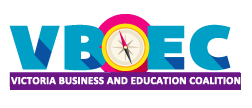 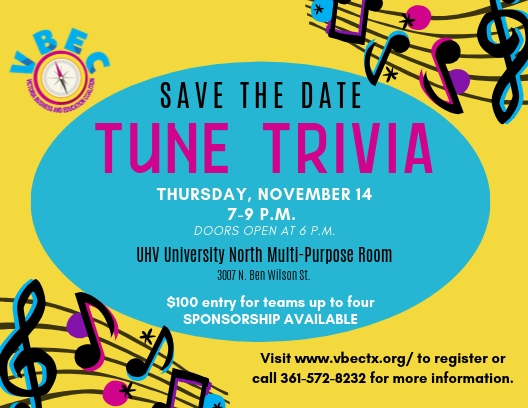 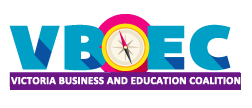 